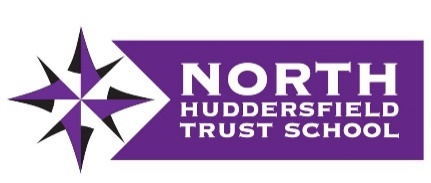 JOB DESCRIPTIONKey Responsibilities:Classroom supportOther dutiesGeneralDutiesThis job description is not necessarily a comprehensive definition of the post and may be subject to modification or amendment at any time after consultation with the post holder.   Additional duties may be requested from time to time which are commensurate with the post.We are committed to safeguarding and promoting the welfare of children and young people and all post-holders are expected to share this commitment.RoleEducational Teaching AssistantGrade (SCP)6 (18-21)Weekly hours30Non-term time arrangements5 days (staff training days only)Key accountabilitiesKey tasksClassroom supportUnder the guidance of the classroom teacher and Special Education Need & Disabilities Coordinator (SENDCo), support students’ learning in line with agreed objectivesProvide one to one and group support under the guidance of the classroom teacher or SENDCoAssist in the planning and preparation of learning activities and educational visits Support classroom teachers in creating a positive and vibrant learning environment where students can thriveSupport students in ensuring the quality of their work adheres to high presentation standardsSet an excellent example to students of good behaviour, professionalism and respectConsistently uphold the school’s behaviour policyBuild and maintain positive working relationships with stakeholders, including colleagues and studentsEnsure progress is clearly and accurately recorded and reportedActively encourage students to positively embrace school life and create opportunities for every student to maximise their potentialAssist in the implementation and evaluation of structured plans, statutory and otherwise, to ensure that students are appropriately supportedAttend meetings as required, including giving appropriate updates on student progressOther dutiesAssist with the induction of new staff as agreedProvide duty cover as requiredGeneral Always uphold the school’s PRIDE agendaAdhere to strict standards of confidentialityEnsure compliance with data protection, equal opportunities, health and safety and safeguarding regulations, policies and guidanceReports to:SENDCoResponsible for:-